ПОРТФОЛИО ВЫПУСКНИКА ФАКУЛЬТЕТА ТОВІ. Общие сведения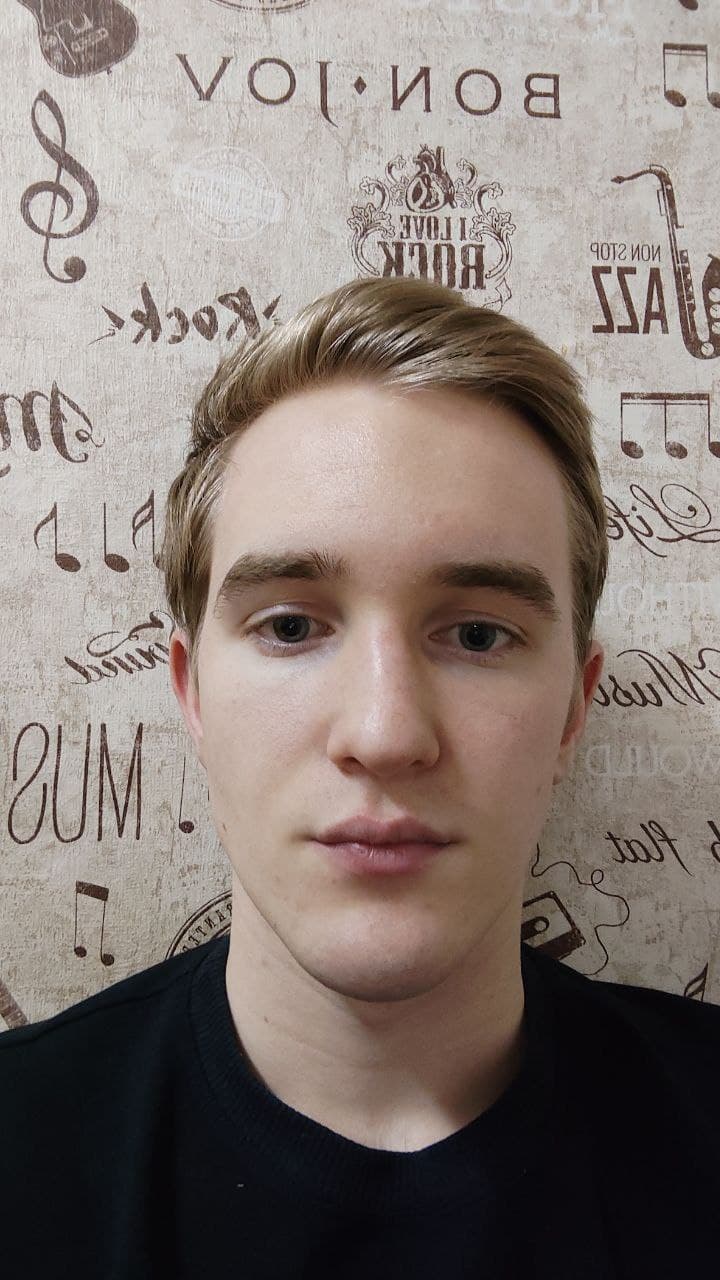          Место для фото                *По желанию выпускника, для открытого представления в сети интернет.ІІ. Результаты обученияІІІ. СамопрезентацияФамилия, имя, отчество   Амельченя Александр Сергеевич Дата рождения/гражданство23.04.2001; РБФакультетТехнология органических веществСпециальностьХимическая технология переработки древесиныСемейное положениеНе женатМесто жительства (указать область, район, населенный пункт)Минская область, Стародорожский р-н, аг. ЯзыльE-mailpickitg@mail.ruСоциальные сети (ID)*https://vk.com/14ahnenerbe8Моб.телефон/Skype*+375259251841Основные дисциплины по специальности, изучаемые в БГТУДисциплины курсового проектирования1. Химия древесины и синтетических полимеров 2. Технология древесностружечных плит 3. Технология древесноволокнистых плит 4. Оборудование предприятий ДПиП 5. Технология отделки древесных плит и пластиков 6. Моделирование и оптимизация химической технологии1. Прикладная механика 2. Процессы и аппараты химической технологии 3. Химия древесины и синтетических полимеров 4. Оборудование предприятий ДПиП5. Организация производства и управление предприятием6. Технология древесностружечных плитСредний балл по дисциплинам специальности7,78Места прохождения практикиОАО «Борисовский ДОК»Владение иностранными языками (подчеркнуть необходимое, указать язык); наличие международных сертификатов, подтверждающих знание языка: ТОЕFL, FСЕ/САЕ/СРЕ, ВЕС и т.д.начальный;элементарный; средний (английский);продвинутый;свободное владение.Дополнительное образование (курсы, семинары, стажировки, владение специализированными компьютерными программами и др.)1. Владение Microsoft Office; MathCad; Компас; Exel.Научно-исследовательская деятельность (участие в НИР, конференциях, семинарах, научные публикации и др.)-Общественная активность-Жизненные планы, хобби и сфера деятельности, в которой планирую реализоватьсяЖизненные планы: постоянное саморазвитие и самосовершенствование; стать высококвалифицированным специалистом Хобби: спорт (лыжи, стрельба, теннис, баскетбол), музыка, шашки.Желаемое место работы (область/город/предприятие и др.)Г. Речица, г. Борисов.